【第１号様式】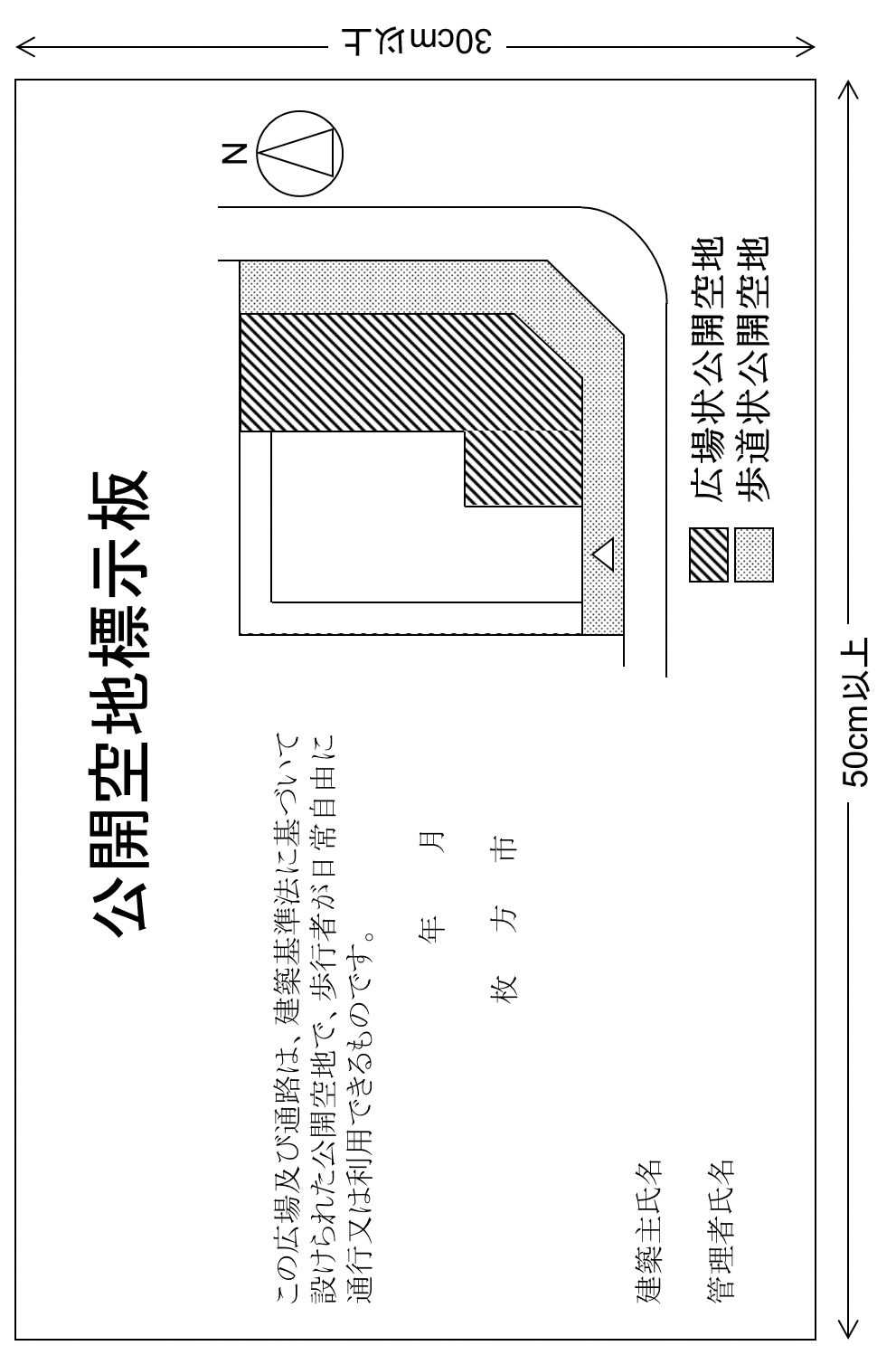 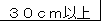 